GGovernor’s Establishment Act 1992Portfolio:PremierAgency:Governor’s EstablishmentGovernor’s Establishment Act 19921992/0392 Oct 19923 Nov 1992 (see s. 2 and Gazette 3 Nov 1992 p. 5389)Financial Administration Legislation Amendment Act 1993 s. 111993/00627 Aug 19931 Jul 1993 (see s. 2(1))Acts Amendment (Public Sector Management) Act 1994 s. 191994/03229 Jun 19941 Oct 1994 (see s. 2 and Gazette 30 Sep 1994 p. 4948)Financial Legislation Amendment Act 1996 s. 641996/04925 Oct 199625 Oct 1996 (see s. 2(1))Reprint 1 as at 2 May 2003 Reprint 1 as at 2 May 2003 Reprint 1 as at 2 May 2003 Reprint 1 as at 2 May 2003 Financial Legislation Amendment and Repeal Act 2006 s. 42006/07721 Dec 20061 Feb 2007 (see s. 2(1) and Gazette 19 Jan 2007 p. 137)Statutes (Repeals and Miscellaneous Amendments) Act 2009 s. 662009/00821 May 200922 May 2009 (see s. 2(b))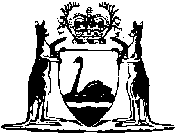 